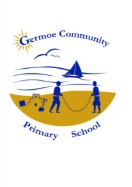 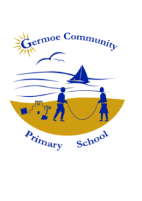                                   Germoe Community Primary School   Newsletter for Week Commencing 12th September 2016
OTHER INFORMATION/ADVANCE NOTICESHIT THE SURF–Monday 12th.  Please note Class 3 will be leaving school at 8:45a.m. 
Swimming – The minibuses will leave at 8:30a.m, children need to be in school and on the bus by 8.25a.m at the latest in order to register.   The pool is re-booked straight after so we must ensure we arrive on time.  (Please note that swimming caps are not a requirement however it is advisable to wear goggles. Children will need to take an additional snack) we had an enjoyable first session. Thank you for your continued support.
Roald Dahl Day- Tuesday 13th September. We will be immersing ourselves into the wonderful world of Roald Dahl.  Children are welcome to dress up as their favourite Roald Dahl book character. 
Breakfast Club – Please note that we are able to offer breakfast club provision but ask that children are booked in by the end of the school day prior to needing their session. 
School Dinners-All children in Reception, year 1 and year 2 are entitled to universal free school meals.  School dinners are £2.20 per day for those children in other year groups. 
After school clubs begin on Monday please see attached clubs list and enrolment form. 
Welcome back- What an exciting start to the term! Children have been adventurous enquiry based learners this week and have started to develop some ideas around our termly topic “Conflict and Resolution”. As an initial starting point we went back in time to 1940 and learnt what life was like for children during WW2- Children were dug for Victory, cooked with rations, explored artefacts, played capture the flag and worked together to problem solve. Engaging and thought provoking discussions and debates have since been bubbling around school and I’m sure this has led to some interesting conversations at home too.  Throughout the term children are expected to independently explore their ideas and decide what their learning looks like.  We will be teaching children how to use search engines safely. They may be keen continue their research at home Kiddle or Kid smart  are advisable search engines that will provide safe results.*STARS OF THE WEEK*SENNEN CLASS – Liilo, For Settling Well Into School.KYNANCE CLASS – Jessica and Nathan, For An Excellent First Week Settling In.GODREVY CLASS – Emily, For Making Super Effort With Your Handwriting.Diary DatesSeptember Monday 12th                        Hit the Surf – Godrevy Class Tuesday 13th                       Roald Dahl DayMonday 26th                        Harvest Festival. Just Germoe School. Germoe Church 2-3pm.Tuesday 27th                       Tempest Individual and sibling photos.OctoberTuesday 4th                         Humphry Davy Open DayThursday 6th                        Mounts Bay Open DaydaTEAFTER SCHOOL CLUBS at germoeMon             Arts and Crafts – Miss Burns KS1 & Mrs Larcombe KS2Tues     Cross Country – Mrs Care, Mrs Jones & Mrs LarcombeWed Sport – Mr Conway KS2Thurs         Multi-Skills – Miss Symons / Gardening – Miss JonesFri Construction Club – Miss Prescott